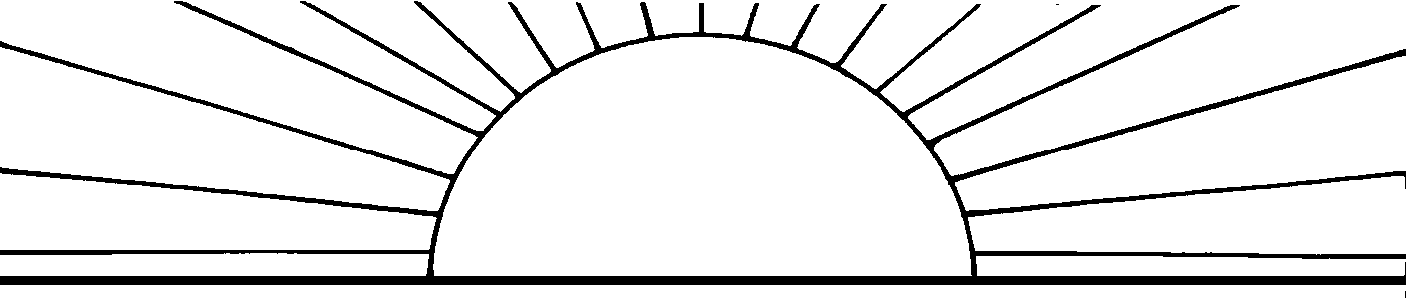 The Tennessee Open Meetings Act passed by the General Assembly in 1974 requires that meetings of state, city and county government bodies be open to the public and that any such governmental body give adequate public notice of such meeting.	TENNESSEE DEPARTMENT OF HEALTHMEMORANDUMCANCELEDDate:	 June 3, 2016To:	Shelley Walker, Director of Communications and Media Relations	Amber Ricks, Commissioner Office	Michelle Long, Assistant Commissioner, Bureau of Health Licensure and RegulationFrom:	 Donna G. Tidwell, Director of Emergency Medical Service	Name of Board or Committee:	Emergency Medical Services BoardDegree Taskforce CommitteeDate of Meeting:			June 20th, 2016 Time:					9:00 a.m., Central Time					Place:					Iris Room, 1st Floor   665 Mainstream DriveNashville, TN 37243Major Item(s) on Agenda:	See Attached AgendaThis memo shall be forwarded from individual programs to the Public Information Office on the 15th day of the preceding month.  The Public Information Office will prepare the monthly list of meetings within the Department and have ready for distribution to state media by the 28th day of the preceding month.PH-1850 (Rev. 3/79)								  RDA 	 N/A	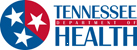 JOHN J. DREYZEHNER, MD,                                                               HASLAM  COMMISSIONER	   GOVERNORThe mission of the Tennessee Department of Health is to protect, promote  improve the health  prosperity of people in TennesseeAGENDA:Open MeetingIntroduction of Members and Roll CallDiscuss Requiring an Associate Degree for Initial Paramedic Licensure: Where we are and what we want to knowDiscuss strategies relative to front-end analysis :
Evidence based decisionDevelop list of tasks and subcommittee membersDEGREE TASKFORCE COMMITTEEJUNE 20th, 2016IRIS ROOM, FIRST FLOOR          PLEASE REMEMBER TO SILENCE YOUR ELECTRONIC DEVICES WHEN THE BOARD IS IN SESSION